Autor 1, Autor 2, Autor 2TytułWstępRaz jeszcze dziękujemy jako organizatorzy za udział w Sympozjum Elektryków i Informatyków. Gratulujemy wspaniałych prezentacji, a teraz raz jeszcze prosimy o „wysiłek” i zebranie materiałów w formie referatu.Państwa referat będzie wydany w wersji elektronicznej (na stronach biblioteki politechniki) oraz w wersji papierowej. Wersje autorskie będziemy rozdawali podczas kolejnego za rok sympozjum (autor referatu dostaje egzemplarz bezpłatnie).Prosimy o zapoznanie się z poniższymi uwagami aby dobrze przygotować i zredagować tekst. Polecamy niniejszy plik jako wzorcowy aby w nim pisać referat – to pozwoli utrzymać te same style przy składaniu pełnego wydawnictwa.1.1	Jakiś PodrozdziałReferat powinien mieć parzysta liczbę stron. Preferujemy 10-14 stron. Tekst podstawowy to czcionka „Times New Roman” 11 pkt. Tekst formatujemy w interlinii 1,15. Akapity zaznaczamy z wcięciem 0,5 cm w pierwszym wierszu. Wyrównanie tekstu obustronne. Marginesy prezentuje poniższy rysunek.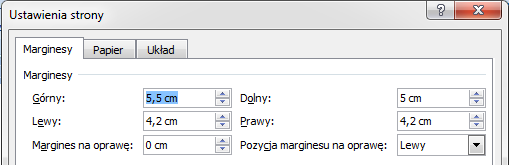 Rys. 1. Ustawienie marginesów (źródło: opracowanie własne)W niniejszym pliku zamieszczono przykłady zagnieżdżenia grafiki, wzorów, wykresów i tabel.Rysunki wklejamy i formatujemy tak aby były czytelne. Rysunki numerujemy kolejno, podpisy pod rysunkiem czcionką 9. Wykresy traktujemy jak rysunki, podpisujemy je także jako „Rys.”.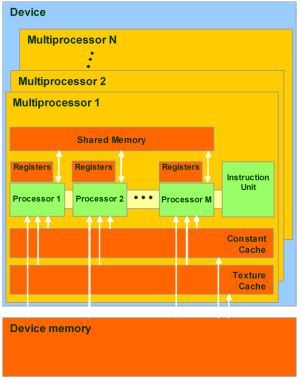 Rys. 2. Podpis rysunku
(źródło: [4] lub opracowanie własne, jeśli praca autorska)Wzory umieszczamy w tekście w oddzielnych liniach, korzystając do tego z podprogramu „Równanie Microsoft 3.0” [5]. Wzory numerujemy w nawiasach zwykłych. Opisy użytych we wzorze symboli umieszczamy bezpośrednio po wzorze, pamiętając o stosowaniu pochyłej czcionki w przypadku symboli-zmiennych.gdzie L() jest długością , S0() jest wewnętrznym obszarem, µ, ѵ ≥0, λ1, λ2>0 są współczynnikami odpowiednich wyrażeń funkcji celu.gdzie ε jest wartością stałą.1.2	Kolejny podrozdziałNIE STOSUJEMY WYPUNKTOWAŃ NUMEROWANYCH. Zalecamy korzystanie z wypunktowań w poniższej formie (pełna kropka), proszę pamiętać, że w pojedynczej książce zazwyczaj stosuje się jeden styl [3]:punkt 1, i tu jakiś tekst,punkt 2, na końcach nie dajemy przecinków,punkt 3,punkt kolejny.WynikiTabele również wyśrodkowujemy, opisy tabel są umieszczane nad tabelą. Tekst w tabeli piszemy czcionką 10 pkt. Cieniowanie tabele nie jest konieczne, ale zalecamy aby nazwy kolumn sformatować poprzez pogrubienie. Prosimy aby tabel nie dzielić (aby były na jednej stronie – jeśli nie jest zbyt duża).Tabela 1.Opis tabeli (źródło: opracowanie własne)PodsumowanieKoniec referatu powinien zawierać jakieś wnioski, może podczas prezentacji odbyła się jakaś dyskusja i słuchacze mieli jakieś zapytania, warto tu na nie odpowiedzieć.Proszę też pamiętać, że wiele materiałów jest zaczerpnięte z literatury, zatem w tekście należy zastosować nawiasach kwadratowych odwołanie do bibliografii [1, 2]. Zalecamy, aby w przypadku spisu bibliograficznego pojawiały się zarówno pozycje wydawnicze jaki i materiały z Internetu – liczba pozycji umowna… 2 to może za mało, ale 30 to też za dużo.  . Polecamy spis umieszczać na oddzielnej stronie, a kilka przykładowych form literatury zestawiono poniżej.LiteraturaRomanowski J., Zastosowanie technologii CUDA w sztucznej inteligencji. Praca magisterska, Szczecin, 2010.Szkoda S., Implementacja modelu FHP w technologii NVIDIA CUDA. Praca magisterska, Wrocław, 2010.NVIDIA: NVIDIA CUDA. Programming Guide, ver. 4.1, 2011.NVIDIA: NVIDIA CUDA. Non-graphic computing with graphics processors. Amazon, 2008.Triolet D., Nvidia CUDA: Preview. www.behardware.com, 2007.Tadeusiewicz R., Korohoda R.: Komputerowa analiza i przetwarzanie obrazów, Wydawnictwo Fundacji Postępu Telekomunikacji, 1997.Kotyra A., Sawicki D., Gromaszek K., Smolarz A., Wykorzystanie konturu aktywnego do określania obszaru płomienia w wizyjnym systemie diagnostycznym, Elektronika: Konstrukcje, Technologie, Zastosowania, 2012.Sawicki D., Świetlicki M.: Technologia CUDA, [w:] II Sympozjum Naukowe Elektryków i Informatyków: materiały pokonferencyjne, Lublin, 2012.Katalog produktów łączeniowych: http://produkty.info.pl, zasoby z dnia 12.03.2015.(1)(2)(3)(4)PlikWersja algorytmuCzas (s)Chan–VesseFlowers.jpgCPU10,23Flowers.jpgGPU1,964colors.jpgCPU154colors.jpgGPU3,14Radio.jpgCPU8,38Radio.jpgGPU1,73Fire.bmpCPU25,30Fire.bmpGPU2,89